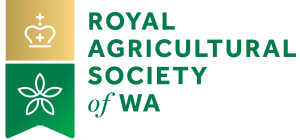 2021 PERTH ROYAL SHOW25 SEPTEMBER – 2 OCTOBERAdditional Ticket ApplicationEXHIBITOR NAME:	ADDRESS:	CONTACT NAME: …………………………………………………	MOBILE NO: 	EMAIL ADDRESS: …………..……………………………………………………………….	SHOW SECTION: 	Alpacas	Cattle - Beef	Cattle - Dairy(Please tick)Cattle - Led Steer & Heifer	Dairy Goats	Discover WA Dogs	Horses Breed	Horses in ActionShowjumping	SheepTICKETS REQUIRED: (QUANTITY)PERTH ROYAL SHOW ADDITIONAL TICKET:       $30.00 PER DAY (includes GST)All persons wishing to enter the Showground before 9.00am must hold a valid entry pass and will need to complete this application form.PAYMENT TO BE MADE THROUGH PONY CLUB ENTRES	Signature:..............................................................................................................Date:..............................................................................MONTUEWEDTHURFRI25/09/202126/09/202127/09/202128/09/202129/09/202130/09/202101/10/202102/10/2021